ŠPORT (16. 4. 2020)Najprej se dobro ogrej. Teči 3 kroge okrog hiše ali dvorišča in naredi raztezne gimnastične vaje. Spomni se, kako smo vaje delali v šoli. Vedno smo pričeli pri glavi in končali pri nogah. Danes te izzivam s športnim izzivom. Potrudi se, da bodo tvoji rezultati čim boljši. 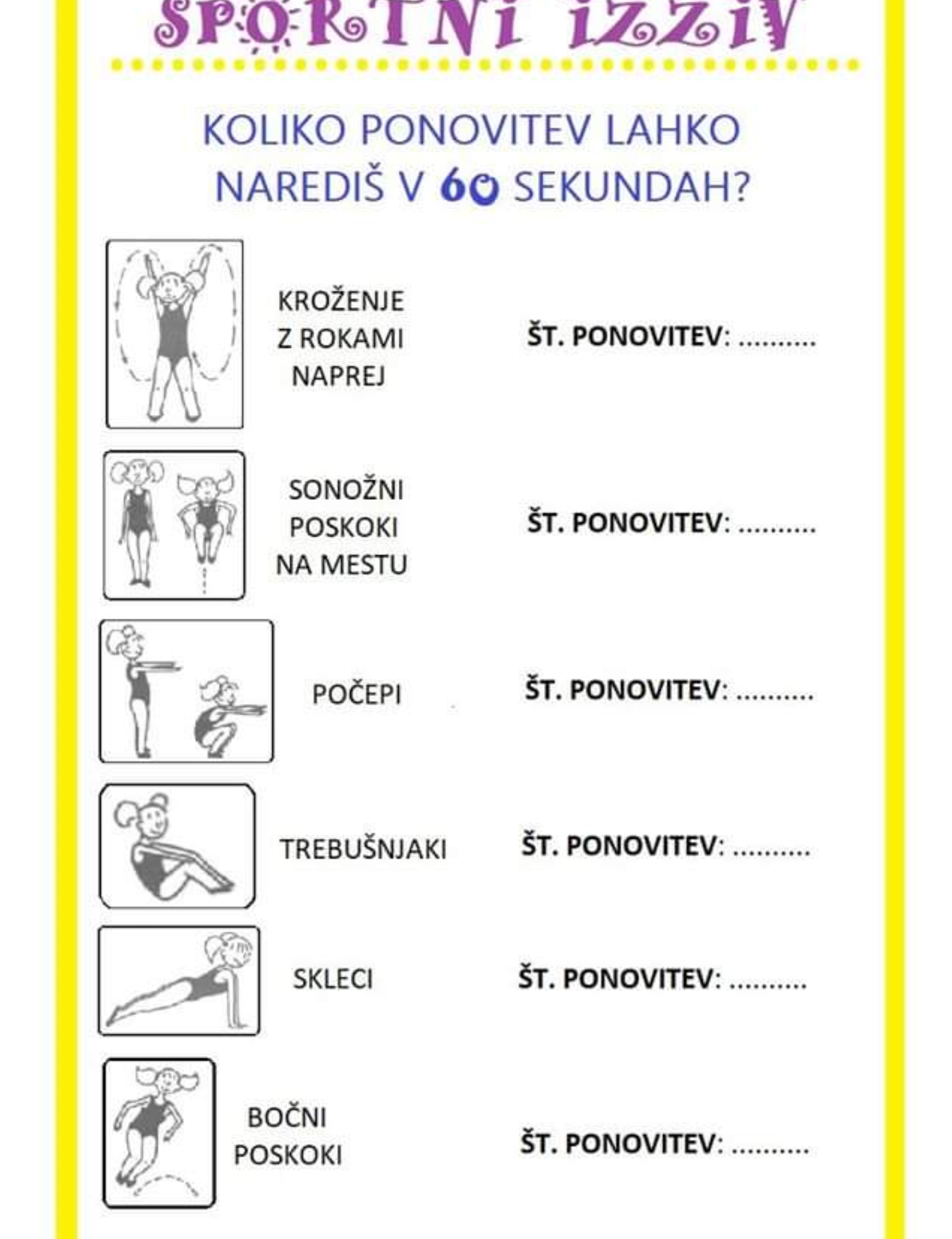 